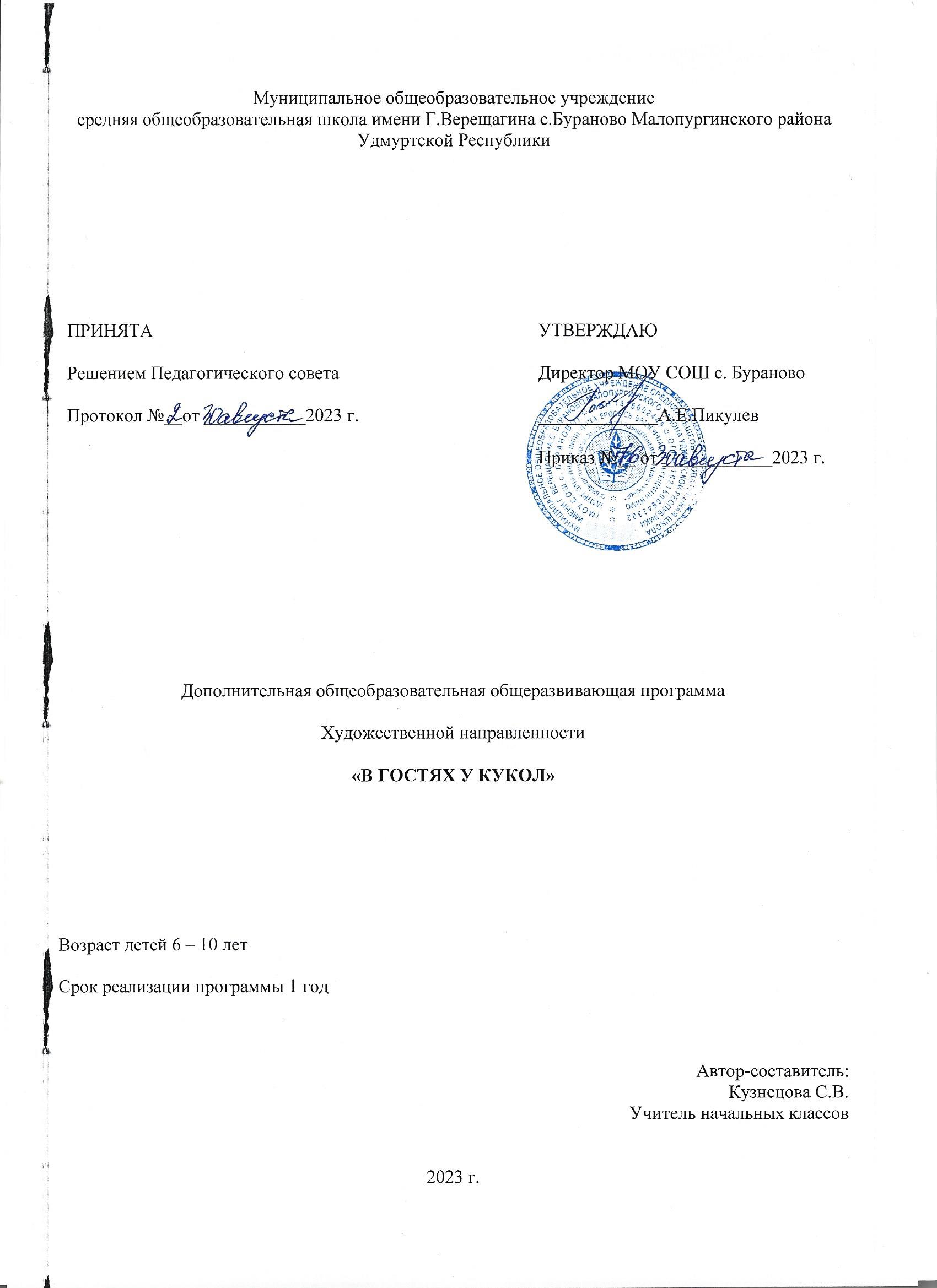 1.Пояснительная записка.          Дополнительная общеобразовательная общеразвивающая программа «В гостях у кукол» разработана в соответствии нормативными документами:- Федеральным законом РФ от 29.12.2012 г. №273-ФЗ «Об образовании в Российской Федерации»; - Федеральным законом РФ от 27.07.2006 г. № 152-ФЗ «О персональных данных»;                                      -  Постановлением Главного государственного санитарного врача РФ от 28.09.2020 г. № 28 «Об утверждении Санитарных правил СП 2.4.3648-20 «Санитарно-эпидемиологические требования к организациям воспитания и обучения, отдыха и оздоровления детей и молодежи»;- Приказом Министерства просвещения РФ от 27 июля 2022 года № 629 «Об утверждении порядка организации и осуществления образовательной деятельности по дополнительным общеобразовательным программам».- Уставом Муниципального автономного вечернего (сменного) общеобразовательного учреждения «Малопургинского Центра образования» - Положением о дополнительной общеобразовательной общеразвивающей программе Муниципального автономного вечернего (сменного) общеобразовательного учреждения «Малопургинский Центр образования»- Локальными актами МОУ СОШ с.Бураново.Художественно-эстетическое воспитание ребенка определяется как вид деятельности, развивающий способность  воспринимать, чувствовать, понимать прекрасное в жизни и искусстве,  воспитывающий стремления самому участвовать в преобразовании окружающего мира по законам красоты, приобщающий к художественной деятельности и развивающий креативность.Художественно-эстетическое воспитание не является изолированной областью педагогики, а взаимодействует со всеми ее сторонами.Полноценное умственное и физическое развитие, моральная чистота и активное отношение к жизни и искусству характеризуют целостную, гармонически  развитую личность, нравственные совершенствования которой во многом зависят и от эстетического воспитания. Это и есть принцип всестороннего и гармоничного развития личности, к которому мы все так стремимся.Театральная деятельность развивает личность ребенка, прививает устойчивый интерес к литературе, театру, совершенствуются артистические навыки детей в плане переживания и воплощения образа, побуждает их к созданию новых образов.Для того, чтобы ребенок проявил творчество, необходимо обогатить его жизненный опыт яркими художественными впечатлениями, дать необходимые знания и умения. Чем богаче опыт ребенка, тем ярче будут творческие проявления. Чем раньше начать развивать детское творчество, тем больших результатов можно достичь. Приобщаясь к театру, ребята начинают мыслить шире, у них появляется интерес к литературе, истории. Возрождение детских народных театров, театров кукол – это поворот к истокам своих традиций. Театральная деятельность помогает заложить основы духовности и нравственности.Цель программы: развитие творческих способностей детей средствами кукольного театрального искусства.   Данная цель реализуется через решение следующих задач:- развивать природные задатки и способности, помогающие достижению успеха  в том или ином виде искусства;- научить приёмам исполнительского мастерства;- научить слушать, видеть, понимать и анализировать произведения искусства;- научить правильно использовать термины, формулировать определения понятий, используемые в опыте мастеров искусства;- развивать коммуникативную культуру  детей.- формировать нравственные качества,  гуманистическую личностную позицию, позитивное и оптимистическое отношение к жизни;     Данный курс не преследует цели изучения приёмов и методов театрального искусства, акцент делается на развитие личностных  качеств ученика, его духовного мира. Все дети – творцы, у каждого ребенка есть способности и таланты. Одни склонны к изобразительному творчеству, другие – к конструированию, третьи – к сочинительству, а четвёртые – ещё к чему-либо.  Но все они, такие разные,  любят кукольный  театр.     Театральная деятельность развивает личность ребёнка, прививает устойчивый интерес к литературе, театру, совершенствует навык воплощать в игре определённые переживания, побуждает к созданию новых образов. Благодаря занятиям в театре кукол жизнь ребят становится более интересной и содержательней, наполняется яркими впечатлениями, интересными делами, радостью творчества.      Начинать занятия в кукольном театре целесообразнее в начальной школе. Младшие школьники, играя или  выступая перед публикой, в отличие от учеников 5 – 11 классов, почти никогда не думают о том, как они выглядят со стороны, и что о них подумают окружающие. В начальной школе ещё не сложились определённые стереотипы отношений детей со сверстниками и взрослыми, имеющие место в более старшем возрасте. Поэтому так важно, начиная с начальных классов  приобщать маленького человека к театру.Актуальность программы обусловлена тем, что театральное искусство имеет незаменимые возможности духовно-нравственного воздействия. Ребёнок, оказавшийся в позиции актёра  - исполнителя, может пройти все этапы художественно-творческого осмысления мира, а это значит – задуматься о том, что и зачем человек говорит и делает, как это понимают люди, зачем показывать зрителю то, что ты можешь и хочешь сыграть, что ты считаешь дорогим и важным в жизни.Новизна  программы дополнительного образования «В гостях у кукол», в том, что она  реализуется через различные направления работы: воспитание основ зрительской культуры, развитие навыков исполнительской деятельности, накопление знаний о театре, которые переплетаются, дополняются друг в друге, взаимно отражаются, что способствует формированию нравственных качеств у обучающихся.Место проведения:      Занятия проводятся в учебном классе, на сцене, в зависимости от вида деятельности.Форма занятий: - групповая (очная),  формы проведения занятия – театрализованные игры, репетиционные занятия, постановка этюдов, постановочные занятия, информационные занятия, «творческие мастерские».Занятия проводятся 1 раз в неделю по 1 академическому часу.      Продолжительность занятия – 45 минут.       Итоги обучения подводятся в форме отчётного спектакля юных артистов с приглашением родителей, детей, друзей, педагогов образовательных учреждений, воспитанников дошкольных учреждений.Программа данного курса представляет систему  занятий для учащихся 1 -4 классов и рассчитана на 1 год обучения (по 1 часа в неделю).     Ожидаемые результаты и способы определения их результативности.В результате изучения данного курса у выпускников кружка будут сформированы личностные, регулятивные, познавательные и коммуникативные универсальные учебные действия.Личностные:внутренняя позиция школьника на уровне положительного отношения к школе;способность к самооценке;основы гражданской идентичности личности в форме осознания своего «Я» как гражданина России, чувство сопричастности и гордости за свою Родину, народ, историю;ориентация в нравственном содержании и смысле поступков как собственных, так и окружающих людей;знание основных моральных норм;чувство прекрасного и эстетические чувства на основе знакомства с мировой и отечественной художественной литературой;понимание чувств других людей и сопереживание им.Метапредметные:Регулятивные  УУДв сотрудничестве с учителем ставить новые  задачи;планировать своё действие в соответствии с поставленной задачей и условиями её реализации;адекватно воспринимать оценку учителя;вносить необходимые коррективы в действие после его завершения на основе его оценки и учёта характера сделанных ошибок.      определять и формулировать цель деятельности;Познавательные УУДстроить речевое высказывание как в устной, так и письменной форме; осуществлять поиск необходимой информации для выполнения   различных задач;основам смыслового чтения художественных текстов, выделять существенную информацию из текстов разных видов;строить рассуждения в форме связи простых суждений об объекте, его строении, свойствах и связях.Коммуникативные УУД допускать возможность существования различных точек зрения, ориентироваться на позицию партнёра в общении и взаимодействии;договариваться и приходить к общему решению в совместной деятельности;задавать вопросы;формулировать собственное мнение и позицию;адекватно использовать речевые средства для решения различных коммуникативных задач, строить монологическое высказывание, владеть диалогической формой речи.       Предметныеполучить знания об истории происхождения кукол, о видах кукол;овладеть умением распределять дыхание во время произношения текста;научиться сочинять истории в предлагаемых обстоятельствах и при прослушивании музыки;овладеть навыком  вождения перчаточной куклой;научиться переносить образ героя в рисунок;овладеть культурой общения со сверстниками и со взрослыми;осознать чувство ответственности перед коллективом во время совместной работы по созданию спектакля;научиться анализировать пьесу, давать характеристику героям;овладеть умением анализировать роль, определять «зерно» характера;научиться использовать выразительные возможности куклы;уметь сочинять сказки и рифмовки;научиться понимать значимость и возможности коллектива и свою ответственность перед ним.Формы подведения итогов и контроляДля полноценной реализации данной программы используются разные виды контроля:текущий – осуществляется посредством наблюдения за деятельностью ребенка в процессе занятий;промежуточный – праздники, занятия-зачеты, конкурсы, проводимые в образовательном учреждении;итоговый – открытые занятия, спектакли. Мероприятия и праздники, проводимые в коллективе, являются промежуточными этапами контроля за развитием каждого ребенка, раскрытием его творческих и духовных устремлений.Творческие задания, вытекающие из содержания занятия, дают возможность текущего контроля.Открытые занятия по актерскому мастерству и сценической речи являются одной из форм итогового контроля.Конечным результатом занятий за год, позволяющим контролировать развитие способностей каждого ребенка, является спектакль или театральное представление.Учебный  план.Содержание курсаВводное занятие. Особенности театральной терминологииЗнакомство детей с историей кукольного театра. Понятие о пьесе, персонажах, действии, сюжете. Особенности организации работы кукольного театра. Понятие «кукловод». Ознакомление детей с принципом управления движения куклы (движение головы, рук куклы). Техника безопасности. Особенности театральной терминологии.Практическая работа: отработка техники движений куклы на руке.Устройство ширмы и декорацийЗнакомство с понятием «декорация». Ознакомление с элементами оформления (декорации, цвет, свет, шумы и т. п.) спектакля кукольного театра. Первичные навыки работы с ширмой. Понятие о плоскостных, полуплоскостных и объёмных декорациях. Изготовление плоскостных декораций (деревья, дома и т. д.). Понятие о физико-технических свойствах материалов для изготовления театрального реквизита.Практическая работа: установка ширмы и изготовление элементов декораций.Особенности изготовления куколЗнакомство с технологией разработки выкроек кукол. Выбор материалов         для изготовления различных частей куклы. Порядок изготовления различных частей куклы (куклы-девочки, зайца, волка, медведя и др.). Изготовление одежды кукол. Понятие о технологии изготовления различных кукольных персонажей.Практическая работа: изготовление различных кукол.Речевая гимнастикаПонятие о речевой гимнастике и об особенностях речи различных персонажей кукольного спектакля (детей, взрослых персонажей, различных зверей). Голосовые модуляции. Понятие об артикуляции и выразительном чтении различных текстов (диалог, монолог, рассказ о природе, прямая речь, речь автора за кадром и т. п.). Речевая гимнастика (в декорации). Работа со скороговорками. Природные задатки человека, пути их развития.Практическая работа: отработка (тренинг) сценической речи.Особенности работы кукловодаПонятие о разнообразии движений различных частей кукол. Отработка навыков движений куклы по передней створке ширмы. Особенности психологической подготовки юного артиста-кукловода.Закрепление навыков жестикуляции и физических действий. Отработка навыков движения куклы в глубине ширмы. Понятие о театральных профессиях (актёр, режиссёр, художник, гримёр, осветитель и др.)Практическая работа: расчёт времени тех или иных сцен, мизансцен и протяжённости всего спектакля.Выбор пьесыВыбор пьесы. Чтение сценария. Распределение и пробы ролей (по два состава). Разучивание ролей с применением голосовых модуляций. Оформление спектакля: изготовление аксессуаров, подбор музыкального оформления. Соединение словесного действия (текст) с физическим действием персонажей. Отработка музыкальных номеров, репетиции. Понятие об актёрском мастерстве и о художественных средствах создания театрального образа. Драматургия, сюжет, роли.Практическая работа: тренинг по взаимодействию действующих лиц в предполагаемых обстоятельствах на сцене.Выезд в кукольный театр.Понятие о театральных профессиях (актёр, режиссёр, художник, гримёр, осветитель и др.)Практическая работа: экскурсия за кулисы театра.Генеральная репетиция. СпектакльПодготовка помещения для презентации кукольного спектакля.  Установка ширмы и размещение всех исполнителей (актёров). Звуковое, цветовое и световое оформление спектакля. Установка оборудования для музыкального и светового сопровождения спектакля (имитация различных шумов и звуков). Управление светом, сменой декораций. Разбор итогов генеральной репетиции.Практическая работа: организация и проведение спектакля;  показ спектакля учащимся начальной школы, дошкольникам.Календарно – тематический планУсловия реализации программыДля успешной реализации программы необходимо:Кадровое обеспечение Руководитель объединения – учитель начальных классов.Информационное обеспечениеСценарии, фотоматериалы, музыкальные композиции и презентации, необходимые для проведения занятий и различных тематических мероприятий. Интернет источники.Материально – техническое обеспечение программыДидактическое и техническое оснащение занятий Перчаточные куклы. Атрибуты для игр. Элементы костюмов, шапочки для игр-драматизаций. Ширмы. Фонотека детских песен, стихов, сказок. Аудио, видеоаппаратура. Видеотека.Методическая литература. Подборка детских стихов, пьес и сценариев. Компьютер, подключенный к интернету.Мультимедийное оборудованиеНаглядный материал:иллюстрации разных видов кукол пальчиковые, перчаточные и другие куклы инструкции по изготовлению кукол Оборудование для организации образовательного процесса:ширма перчаточные куклы и др. сценарии спектаклей, этюдов, сценок материал для самостоятельного изготовления кукол краски, цветные карандаши, фломастеры, бумага для рисунков цветная бумага, картон, клей, ножницы для изготовления несложных декораций.  Методическая литература для учителяБабин, Ю. Практическая работа с куклой в детском коллективе [Текст] / Ю. Бабин //  Я вхожу в мир искусств.  2001. – №6. – С. 59 – 69.Горский В.А., Тимофеев А.А., Смирнов Д.В. и др. примерные программы внеурочной деятельности. Начальное и основное образование — М.: Просвещение, 2010. — 111 с. — (Стандарты второго поколения).Как проектировать универсальные учебные действия в начальной школе: от действия к мысли: пособие для учителя [Текст] / А. Г. Асмолов [и др.]; под ред. А. Г. Асмолова. – 2-е изд. – М. : Просвещение, 2010. – 152 с.Кузнецова, Т. Театр кукол: Программа обучения детей  [Текст] / Т. Кузнецова //  Я вхожу в мир искусств. -  1999. -  №9. - С. 85 - 96. Календарный учебный графикУсловные обозначения:У- учебная неделяП- праздничная неделяПА- промежуточная аттестацияИА- итоговая аттестацияКонтрольно-измерительные материалы.1.Как называется театр, где роли исполняют куклы, которыми руководят актеры-кукловоды?варианты ответов:- театр драмы- театр кукол- театр балета
2.Кто больше всех любит театр кукол?варианты ответов:- животные- игрушки- дети3.Кто является актёром в кукольном театре? варианты ответов:- куклы- люди- животные4.Что такое ширма для кукольного театра?
варианты ответов:- сцена- площадка- рамка5.Как называются куклы, которые надеваются на руку?варианты ответов:- тростевые- перчаточные- ручные6.Как управляют марионетками? варианты ответов:- надевают их на руку- дёргают за ниточки- с помощью пульта управления7.Что является основой перчаточной куклы?варианты ответов:- нога- голова- перчатка8.Кто являлся главным героем ярмарочных представлений,  удалым  смельчаком  и задирой?варианты ответов:- Емеля- Петрушка- Буратино9.Что было у Петрушки на голове?варианты ответов:- шапка-невидимка- шляпа- колпачок с кисточкой10.Как называется театр для детей, где разыгрывают сказку с помощью света и теней? варианты ответов:- театр балета- теневой театр- театр драмы11. Как называется перерыв между действиями в спектакле?
варианты ответов:- перемена- отдых- антракт
12. Когда отмечается Международный день театра?варианты ответов:- 27 апреля - 27 марта - 27 августа Рабочая программа воспитания,календарный план воспитательной работыЦель: развитие творческих способностей детей средствами кукольного театрального искусства.Задачи:- реализация творческого потенциала личности младшего школьника;-знакомство учащихся с основами кукольной театрализации -развитие художественного и ассоциативного мышления младших школьников;-обогащение эмоционально-образной сферы школьников№ п/пТемыКоличество часовКоличество часовКоличество часовФормы контроля№ п/пТемыВсегоТеорияПрактикаФормы контроля1Вводное занятие. Особенности театральной терминологии211Выбор пьесы112Устройство ширмы и  декораций4133Особенности изготовления кукол11110Устный опрос4Речевая гимнастика335Особенности работы кукловода615Устный опрос7Выезд в кукольный театр.118Репетиция, спектакль615Зачет ВСЕГО:34727№ТемаКол-вочас. Формыорганизации  ДатаВводное занятие. Особенности театральной терминологии. Особенности организации работы школьного театра.1Вводная беседаПрезентацияЗнакомство с понятием «кукловод». Знакомство с принципом управления движениями куклы. Техника безопасности.1Наблюдение, Практическое занятиеВыбор пьесы.1Круглый стол.Знакомство с понятием «декорация». Оформление спектакля кукольного театра. Оформление спектакля кукольного театра (декорации, цвет, свет, звук, шумы).1Практическая работаПлоскостные декорации. Полуплоскостные декорации. Изготовление декораций.1Наблюдение. Практическое  занятиеОбъёмные декорации. Изготовление декораций.1Практическая работаИзготовление декораций.1Практическое занятие Знакомство с технологией разработки выкроек кукол. Выбор материалов для изготовления различных частей куклы. Технология изготовления различных кукольных персонажей.1Открытиенового. Беседа. Презентация Порядок изготовления головы куклы.1Практическое занятиеПорядок изготовления головы куклы.1Практическое занятиеОбработка и покрытие головы куклы.1Практическое занятиеИзготовление каркаса туловища куклы.1Практическое занятиеИзготовление каркаса туловища куклы.1Практическое занятиеСоединение головы с каркасом.1Практическое занятиеИзготовление одежды кукол.1Практическое занятиеРаскрой и шитьё одежды кукол.1Практическое занятиеСоединение деталей куклы.1Практическое занятиеСоединение деталей куклы.1Практическое занятиеРечевая гимнастика1Практическое занятиеОсобенность речи различных персонажей.1Игра Практическое занятиеВыразительное чтение различных текстов. Скороговорки.1Практическое занятиеПосещение спектакля в кукольном театре. Знакомство с театральными профессиями.1 экскурсияРазнообразие движений различных частей куклы.1Открытие новогоРазнообразие движений различных частей куклы1Практическое занятиеРазучивание ролей, репетиция. Репетиция к спектаклю1Практическое занятиеРазучивание ролей, репетиция. Репетиция к спектаклю1Практическое занятиеРазучивание ролей, репетиция. Репетиция к спектаклю1Практическое занятиеПоказ спектакля.1ИграВыбор пьесы1Круглый столПлоскостные декорации. Полуплоскостные декорации. Изготовление декораций.1Практическое занятиеОбъёмные декорации. Изготовление декораций.1Практическое занятиеИзготовление декораций.1Практическое занятиеИзготовление декораций.1Практическое занятиеИзготовление кукол1Практическое занятиеИзготовление кукол1Практическое занятиеИзготовление кукол1Практическое занятиеИзготовление одежды кукол.1Практическое занятиеРаскрой и шитьё одежды кукол.1Практическое занятиеСоединение деталей куклы.1Практическое занятиеЧтение сценария. Распределение и пробы ролей.1Практическое занятиеОформление спектакля.1Практическое занятиеРазучивание ролей, репетиция. Репетиция к спектаклю1Практическое занятиеРазучивание ролей, репетиция. Репетиция к спектаклю1Практическое занятиеРазучивание ролей, репетиция. Репетиция к спектаклю1Практическое занятиеПодготовка помещения к спектаклю.1Практическое занятиеГенеральная репетиция.1 РолеваяиграСпектакль.1Урок праздник (с родителями)Выбор пьесы1Практическое занятиеПлоскостные декорации. Полуплоскостные декорации. Изготовление декораций.1Практическое занятиеОбъёмные декорации. Изготовление декораций.1Практическое занятиеИзготовление декораций.1Практическое занятиеИзготовление декораций.1Практическое занятиеИзготовление кукол1Практическое занятиеИзготовление кукол1Практическое занятиеИзготовление кукол1Практическое занятиеИзготовление одежды кукол.1Практическое занятиеРаскрой и шитьё одежды кукол.1Практическое занятиеСоединение деталей куклы.1Практическое занятиеЧтение сценария. Распределение и пробы ролей.1Практическое занятиеОформление спектакля.1Практическое занятиеРазучивание ролей, репетиция. Репетиция к спектаклю1Практическое занятиеРазучивание ролей, репетиция. Репетиция к спектаклю1Практическое занятиеРазучивание ролей, репетиция. Репетиция к спектаклю1Практическое занятиеРазучивание ролей, репетиция. Репетиция к спектаклю1Практическое занятиеПодготовка помещения к спектаклю.1Практическое занятиеГенеральная репетиция.1Практическое занятиеСпектакль.1Игра Обобщающее занятие1ИграПолугодиеМесяцНедели обученияДаты учебных недель1 год обучения1 полугодиеСентябрь104-10У ВА1 полугодиеСентябрь211-17У1 полугодиеСентябрь318-24У1 полугодиеСентябрь425-01.10У1 полугодиеОктябрь502-08У1 полугодиеОктябрь69-15У1 полугодиеОктябрь716-22У1 полугодиеОктябрь823-29У1 полугодиеНоябрь930.10-05У,П1 полугодиеНоябрь1006-12У1 полугодиеНоябрь1113-19У1 полугодиеНоябрь1220-26У1 полугодиеНоябрь1327-03.12У1 полугодиеДекабрь1404-10У1 полугодиеДекабрь1511-17У1 полугодиеДекабрь1618-24У1 полугодиеДекабрь1725-31У, ПА2 полугодиеЯнварь1801-07П2 полугодиеЯнварь1908-14П,У2 полугодиеЯнварь2015-21У2 полугодиеЯнварь2122-28У2 полугодиеФевраль2229.01-04У2 полугодиеФевраль2305-11У2 полугодиеФевраль2412-18У2 полугодиеФевраль2519-25У,П2 полугодиеМарт2626.02-03У2 полугодиеМарт2704-10У,П2 полугодиеМарт2811-17У2 полугодиеМарт2918-24У2 полугодиеМарт3025-31У2 полугодиеАпрель3101-07У2 полугодиеАпрель3208-14У2 полугодиеАпрель3315-21У2 полугодиеАпрель3422-28У2 полугодиеМай3529.04-05У,П2 полугодиеМай3606-12У,П2 полугодиеМай3713-19У2 полугодиеМай3820-26У2 полугодиеМай3927-31ИАВсего учебных недельВсего учебных недельВсего учебных недель36Всего часов по программеВсего часов по программеВсего часов по программе68Дата учебного годаДата учебного годаДата учебного года01.09.2023г.Дата окончания учебного годаДата окончания учебного годаДата окончания учебного года31.05.2024г.СрокиМероприятие Октябрь Социально-благотворительная акция «Подари ребенку день»Ноябрь Конкурс детского творчества «Мынам яратоно мемие»Февраль Неделя начальных классовМарт Масленица 